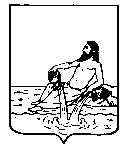 ВЕЛИКОУСТЮГСКАЯ ДУМАВЕЛИКОУСТЮГСКОГО МУНИЦИПАЛЬНОГО ОКРУГАР Е Ш Е Н И Е  от   00.00.2023      №   00                  _____________________________________________________                   _________________________г. Великий УстюгРуководствуясь законом Вологодской области от 28.04.2022 № 5115-ОЗ «О преобразовании всех поселений, входящих в состав Великоустюгского муниципального района Вологодской области, путем их объединения, наделении вновь образованного муниципального образования статусом муниципального округа и установлении границ Великоустюгского муниципального округа Вологодской области», решением Великоустюгской Думы от 27.09.2022 № 14 «О вопросах правопреемства органов местного самоуправления», статьями 25 и 28 Устава Великоустюгского муниципального округа Вологодской области,	Великоустюгская Дума РЕШИЛА:	1. Признать утратившими силу решения Советов городских и сельских поселений Великоустюгского муниципального района согласно приложению к настоящему решению.	2. Настоящее решение вступает в силу после официального опубликования.Председатель                                              Глава Великоустюгского Великоустюгской Думы                            муниципального округа_________________ С.А. Капустин         __________________ А.В. Кузьмин Приложение к решению Великоустюгской Думы Великоустюгского муниципального округаот № Перечень решений Советов городских и сельских поселенийВеликоустюгского муниципального района	Решения:	1. Совета муниципального образования «Город Великий Устюг»:	- от 27.11.2009 № 09 «Об утверждении  перечня муниципальных должностей и должностей муниципальной службы органов местного самоуправления МО «Город Великий Устюг», при назначении  на  которые  граждане  и  при   замещении которых муниципальные служащие  обязаны представлять  сведения  о своих доходах, расходах, об имуществе и обязательствах имущественного характера, а также сведения о доходах, расходах, об имуществе и обязательствах имущественного характера своих супруги (супруга) и несовершеннолетних детей»;	- от 28.08.2014 № 31 «О внесении изменений и дополнений в решение Совета МО «Город Великий Устюг» от 27.11.2009 № 09»;	- от 19.07.2012 № 66 «Об утверждении Порядка размещения на официальном сайте органов местного самоуправления муниципального образования «Город Великий Устюг» сведений о доходах, расходах об имуществе и обязательствах имущественного характера лиц, замещающих муниципальные должности и должности муниципальной службы, и членов их семей, а также  предоставления этих сведений средствам массовой информации для опубликования»;	- от 28.08.2014 № 30 «О внесении изменений в решение Совета МО «Город Великий Устюг» от 19.07.2012 № 66»;	- от 20.10.2017 № 19 «О внесении изменений в решение Совета МО «Город Великий Устюг» от 19.07.2012 № 66 (с изменениями и дополнениями)».	2. Совета городского поселения «Город Великий Устюг»:	- от 15.07.2020 № 30 «О представлении сведений о доходах, расходах, об имуществе и обязательствах имущественного характера за отчетный период с  01 января по 31 декабря 2019 года»;	- от 24.12.2021 № 58 «О внесении изменений в решение Совета МО «Город Великий Устюг» от 19.07.2012 № 66 (с изменениями и дополнениями)».	3. Совета городского поселения Красавино:	- от 21.02.2013 № 7 «Об утверждении порядка размещения на официальных сайтах органов местного самоуправления городского поселения Красавино сведений о доходах, расходах об имуществе и обязательствах имущественного характера лиц, замещающих муниципальные должности, должности муниципальной службы и должности руководителей муниципальных учреждений, и членов их семей, а также предоставления этих сведений средствам массовой информации для опубликования»;	- от 27.06.2014 № 22 «О внесении изменений в решение Совета городского поселения Красавино от 21.02.2013 № 7 «Об утверждении порядка размещения на официальных сайтах органов местного самоуправления городского поселения Красавино сведений о доходах, расходах об имуществе и обязательствах имущественного характера лиц, замещающих муниципальные должности, должности муниципальной службы и должности руководителей муниципальных учреждений, и членов их семей, а также предоставления этих сведений средствам массовой информации для опубликования»;	- от 29.03.2021 № 5 «О внесении изменения в решение Совета городского поселения Красавино от 21.02.2013 № 7 «Об утверждении порядка размещения на официальных сайтах органов местного самоуправления городского поселения Красавино сведений о доходах, расходах об имуществе и обязательствах имущественного характера лиц, замещающих муниципальные должности, должности муниципальной службы и должности руководителей муниципальных учреждений, и членов их семей, а также предоставления этих сведений средствам массовой информации для опубликования»;	- от 23.03.2016 № 13 «Об утверждении Перечня должностей муниципальной службы, при приеме на которые граждане, претендующие на замещение должностей муниципальной службы, и муниципальные служащие, замещающие указанные должности, обязаны предоставлять сведения о своих доходах, об имуществе и обязательствах имущественного характера, а также сведения о доходах, об имуществе и обязательствах имущественного характера своих супруги (супруга) и несовершеннолетних детей»;	- от 03.07.2018 № 34 «О внесении изменений в решение Совета городского поселения Красавино от 23.03.2016 № 13 «Об утверждении Перечня должностей муниципальной службы, при приеме на которые граждане, претендующие на замещение должностей муниципальной службы, и муниципальные служащие, замещающие указанные должности, обязаны предоставлять сведения о своих доходах, об имуществе и обязательствах имущественного характера, а также сведения о доходах, об имуществе и обязательствах имущественного характера своих супруги (супруга) и несовершеннолетних детей»;	- от 26.03.2019 № 14 «О внесении изменений в решение Совета городского поселения Красавино от 23.03.2016 № 13 «Об утверждении Перечня должностей муниципальной службы, при приеме на которые граждане, претендующие на замещение должностей муниципальной службы, и муниципальные служащие, замещающие указанные должности, обязаны предоставлять сведения о своих доходах, об имуществе и обязательствах имущественного характера, а также сведения о доходах, об имуществе и обязательствах имущественного характера своих супруги (супруга) и несовершеннолетних детей».	4. Совета городского поселения Кузино:	- от 12.11.2009 № 15 «Об утверждении перечня должностей муниципальной службы, при  назначении  на  которые граждане и при замещении которых муниципальные служащие обязаны представлять сведения о своих доходах, об имуществе и обязательствах имущественного характера, а также сведения о доходах, об имуществе и обязательствах имущественного характера своих супруги (супруга) и несовершеннолетних детей»;	- от 20.12.2012 № 35 «О внесении изменений в решение Совета городского поселения Кузино от 12.11.2009 № 15 «Об утверждении перечня должностей муниципальной службы, при  назначении  на  которые граждане и при замещении которых муниципальные служащие обязаны представлять сведения о своих доходах, об имуществе и обязательствах имущественного характера, а также сведения о доходах, об имуществе и обязательствах имущественного характера своих супруги (супруга) и несовершеннолетних детей»;	- от 02.09.2020 № 24 «О внесении изменений в решение Совета городского поселения Кузино от 12.11.2009 № 15 «Об утверждении перечня должностей муниципальной службы, при  назначении  на  которые граждане и при замещении которых муниципальные служащие обязаны представлять сведения о своих доходах, об имуществе и обязательствах имущественного характера, а также сведения о доходах, об имуществе и обязательствах имущественного характера своих супруги (супруга) и несовершеннолетних детей»;	- от 12.11.2009 № 16 «О представлении гражданами, претендующими на замещение выборных должностей и должностей муниципальной службы, выборными должностными лицами и муниципальными служащими сведений о доходах, об имуществе и обязательствах имущественного характера»;	- от 10.06.2010 № 23 «О внесении изменений в решение Совета городского поселения Кузино от 12.11.2009 № 16 «О представлении гражданами, претендующими на замещение выборных должностей и должностей муниципальной службы, выборными должностными лицами и муниципальными служащими сведений о доходах, об имуществе и обязательствах имущественного характера»;	-  от 12.11.2009 № 17 «Об утверждении Порядка организации проверки сведений, представляемых гражданами, претендующими на замещение муниципальных должностей и должностей муниципальной службы, и выборными должностными лицами и лицами, замещающими муниципальные должности и должности муниципальной службы»;	- от 20.12.2012 № 36 «Об утверждении порядка размещения на официальном сайте органов местного самоуправления городского поселения Кузино сведений о доходах, расходах,  об имуществе и обязательствах имущественного характера лиц, замещающих муниципальные должности и должности муниципальной службы, руководителей муниципальных учреждений и членов их семей, а также предоставление этих сведений средствам массовой информации для опубликования»;	- от 28.04.2014 № 09 «О внесении изменений в решение Совета городского поселения Кузино от 20.12.2012 № 36 «Об утверждении порядка размещения на официальном сайте органов местного самоуправления городского поселения Кузино сведений о доходах, расходах,  об имуществе и обязательствах имущественного характера лиц, замещающих муниципальные должности и должности муниципальной службы, руководителей муниципальных учреждений и членов их семей, а также предоставление этих сведений средствам массовой информации для опубликования»;	- от 29.08.2017 № 24 «О внесении изменений в решение Совета городского поселения Кузино от 20.12.2012 № 36 «Об утверждении порядка размещения на официальном сайте органов местного самоуправления городского поселения Кузино сведений о доходах, расходах,  об имуществе и обязательствах имущественного характера лиц, замещающих муниципальные должности и должности муниципальной службы, руководителей муниципальных учреждений и членов их семей, а также предоставление этих сведений средствам массовой информации для опубликования»;	- от 01.04.2021 № 15 «О внесении изменений в решение Совета городского поселения Кузино от 20.12.2012 № 36 «Об утверждении порядка размещения на официальном сайте органов местного самоуправления городского поселения Кузино сведений о доходах, расходах,  об имуществе и обязательствах имущественного характера лиц, замещающих муниципальные должности и должности муниципальной службы, руководителей муниципальных учреждений и членов их семей, а также предоставление этих сведений средствам массовой информации для опубликования».	5. Совета сельского поселения Самотовинское:	-  от 30.11.2012 № 113 «Об утверждении Порядка размещения на официальном сайте администрации сельского поселения Самотовинское сведений о доходах, расходах об имуществе и обязательствах имущественного характера лиц, замещающих муниципальные должности и должности  муниципальной службы, и членов их семей, а также предоставления этих сведений средствам массовой информации для опубликования»;	- от 30.05.2014 № 40 «О внесении изменений в решение Совета сельского  поселения Самотовинское от 30.11.2012 № 113 «Об утверждении Порядка размещения на официальном сайте администрации сельского поселения Самотовинское сведений о доходах, расходах об имуществе и обязательствах имущественного характера лиц, замещающих муниципальные должности и должности  муниципальной службы, и членов их семей, а также предоставления этих сведений средствам массовой информации для опубликования»;	- от 28.03.2013 № 128 «Об утверждении перечня должностей муниципальной службы, при назначении на которые граждане и при замещении которых муниципальные служащие обязаны представлять сведения о своих доходах, об имуществе и обязательствах имущественного характера, а также сведения о доходах, об имуществе и обязательствах имущественного характера своих супруги (супруга) и несовершеннолетних детей»;	- от 30.03.2017 № 8 «О внесении изменений в решение Совета сельского  поселения Самотовинское от 28.03.2013 № 128 «Об утверждении перечня должностей муниципальной службы, при назначении на которые граждане и при замещении которых муниципальные служащие обязаны представлять сведения о своих доходах, об имуществе и обязательствах имущественного характера, а также сведения о доходах, об имуществе и обязательствах имущественного характера своих супруги (супруга) и несовершеннолетних детей»;	- от 30.03.2017 № 6  «Об утверждении Положения о порядке представления, размещения и проверки сведений о доходах, расходах, об имуществе и обязательствах имущественного характера лицами, замещающими должности муниципальной службы администрации сельского поселения Самотовинское»;	- от 26.12.2017 № 16 «О внесении изменений в решение Совета сельского поселения Самотовинское от 30.03.2017 № 6 «Об утверждении Положения о порядке предоставления, размещения и проверки сведений о доходах, расходах, об имуществе и обязательствах имущественного характера лицами, замещающими должности муниципальной службы администрации сельского поселения Самотовинское».	6. Совета сельского поселения Опокское:	- от 25.12.2009 № 12 «Об утверждении перечня  выборных должностей и должностей муниципальной службы, при назначении на которые граждане и при замещении которых муниципальные служащие  обязаны представлять сведения о своих доходах, об имуществе и обязательствах имущественного характера, а также сведения о доходах, об имуществе и обязательствах имущественного характера своих супруги (супруга) и несовершеннолетних детей»;	- от 31.03.2011 № 5 «О внесении изменений в решение Совета сельского поселения Опокское от 25 декабря 2009 года № 13 «О представлении гражданами, претендующими на замещение выборных должностей и должностей муниципальной службы, выборными должностными лицами и муниципальными служащими сведений о доходах, об имуществе и обязательствах имущественного характера»;	-  от 31.03.2011 № 6 «О внесении изменений в решение Совета сельского поселения Опокское от 25 декабря 2009 года № 14 «Об утверждении Порядка организации проверки сведений, представляемых лицами, замещающими муниципальные должности и должности муниципальной службы»;	- от 24.07.2012 № 26 «Об утверждении Порядка размещения на официальных сайтах органов местного самоуправления сельского поселения Опокское сведений о доходах, об имуществе и обязательствах имущественного характера лиц, замещающих  муниципальные должности и должности муниципальной службы, и членов их семей, а также предоставления этих сведений средствам массовой информации для опубликования»;	- от 26.04.2018 № 9 «Об утверждении Положения о порядке представления лицами, замещающими муниципальные должности в сельском поселении Опокское, гражданами, претендующими на замещение указанных должностей, сведений о доходах, расходах, об имуществе и обязательствах имущественного характера и порядок проведения проверки их достоверности и полноты».	7. Совет сельского поселения Орловское:	- от 30.03.2011 № 03 «Об утверждении перечня выборных должностей и должностей муниципальной службы, при назначении на которые граждане и при замещении  которых муниципальные  служащие обязаны предоставлять  сведения о своих доходах, об  имуществе и обязательствах имущественного характера, а так же сведения о доходах, об  имуществе и обязательствах имущественного характера своих супруги (супруга) и  несовершеннолетних детей»;	- от 03.07.2012 № 14 «Об утверждении порядка размещения на официальном сайте органа местного самоуправления сельского поселения Орловское сведений о доходах, расходах, об имуществе и обязательствах имущественного характера лиц, замещающих муниципальные должности и должности муниципальной службы, и членов их семей, а так же представления этих сведений средствам  массовой информации для опубликования»;	- от 22.05.2014 № 10 «О внесении изменений в решение Совета сельского поселения Орловское от 03.07.2014 № 14  «Об утверждении порядка размещения на официальном сайте органа местного самоуправления сельского поселения Орловское сведений о доходах, расходах, об имуществе и обязательствах имущественного характера лиц, замещающих муниципальные должности и должности муниципальной службы, и членов их семей, а так же представления этих сведений средствам  массовой информации для опубликования»;	- от 14.09.2017 № 23 «О внесении изменений в решение Совета сельского поселения Орловское от 03.07.2014 № 14  «Об утверждении порядка размещения на официальном сайте органа местного самоуправления сельского поселения Орловское сведений о доходах, расходах, об имуществе и обязательствах имущественного характера лиц, замещающих муниципальные должности и должности муниципальной службы, и членов их семей, а так же представления этих сведений средствам  массовой информации для опубликования».	8. Совет сельского поселения Теплогорское:	- от 27.04.2011 № 5  «О внесении изменений в решение Совета сельского поселения Теплогорское от 29.10.2009 № 9 «О представлении гражданами, претендующими на замещение выборных должностей и должностей  муниципальной службы сведений о доходах, об имуществе и обязательствах имущественного характера»;	- от 29.06.2012 № 17 «Об утверждении порядка размещения на официальных сайтах органов местного самоуправления сельского поселения Теплогорское  сведений о доходах, об имуществе и обязательствах имущественного характера лиц, замещающих муниципальные должности и должности муниципальной службы, руководителей муниципальных учреждений и членов их семей, а также предоставления этих сведений средствам массовой информации для опубликования»;	- от 17.11.2017 № 12 «О внесении изменений в решение совета сельского поселения Теплогорское от 29.06.2012 № 17 «Об утверждении порядка размещения на официальных сайтах органов местного самоуправления сельского поселения Теплогорское  сведений о доходах, об имуществе и обязательствах имущественного характера лиц, замещающих муниципальные должности и должности муниципальной службы, и членов их семей, а также предоставления этих сведений средствам массовой информации для опубликования»;	- от 13.07.2018 № 16 «Об утверждении перечня  должностей муниципальной службы,   при назначении на которые граждане и при замещении которых муниципальные служащие  обязаны представлять сведения о своих доходах,  расходах об имуществе и обязательствах имущественного характера, а также сведения о доходах, расходах об имуществе и обязательствах имущественного характера своих супруги (супруга) и несовершеннолетних детей».	9. Совет сельского поселения Трегубовское:	- от 30.03.2016 № 06 «О Порядке деятельности и составе комиссии Совета сельского поселения Трегубовское по контролю достоверности сведений о доходах, расходах, об имуществе и обязательствах имущественного характера, представляемых депутатами сельского поселения Трегубовское»;	- от 31.08.2012 № 25 «Об утверждении Порядка размещения на официальных сайтах органов местного самоуправления сельского поселения Трегубовское сведений о доходах, об имуществе и обязательствах имущественного характера лиц, замещающих муниципальные должности и должности муниципальной службы, и членов их семей, а также предоставления этих сведений средствам массовой информации для опубликования»;	- от 14.06.2018 № 25 «О внесении изменений в решение совета сельского поселения Трегубовское от 31.08.2012 № 25 «Об утверждении Порядка размещения на официальных сайтах органов местного самоуправления сельского поселения Трегубовское сведений о доходах, об имуществе и обязательствах имущественного характера лиц, замещающих муниципальные должности и должности муниципальной службы, и членов их семей, а также предоставления этих сведений средствам массовой информации для опубликования»;	- от 09.04.2019 № 11 «Об утверждении перечня  выборных должностей и должностей муниципальной службы,   при назначении на которые граждане и при замещении которых муниципальные служащие  обязаны представлять сведения о своих доходах, об имуществе и обязательствах имущественного характера, а также сведения о доходах, об имуществе и обязательствах имущественного характера своих супруги (супруга) и несовершеннолетних детей»;	- от 20.12.2019 № 30 «О внесении изменений в решение совета сельского поселения Трегубовское от 09.04.2019 № 11 «Об утверждении перечня  выборных должностей и должностей муниципальной службы,   при назначении на которые граждане и при замещении которых муниципальные служащие  обязаны представлять сведения о своих доходах, об имуществе и обязательствах имущественного характера, а также сведения о доходах, об имуществе и обязательствах имущественного характера своих супруги (супруга) и несовершеннолетних детей».	9. Совет сельского поселения Усть-Алексеевское:	 - от 27.02.2018 № 09 «Об утверждении порядка размещения  на официальном  сайте органа местного самоуправления  администрации сельского поселения Усть-Алексеевское сведений о доходах, расходах,  об имуществе и обязательствах имущественного характера лиц, замещающих муниципальные должности и должности муниципальной службы,  и членов их семей, а также предоставления этих  сведений средствам массовой информации для опубликования»;	- от 14.06.2018 № 25 «О внесении изменений в Порядок размещения на официальном  сайте органа местного самоуправления администрации сельского поселения Усть-Алексеевское сведений о доходах, расходах, об имуществе и обязательствах имущественного характера лиц, замещающих муниципальные должности и должности муниципальной службы, и членов их семей, а также предоставления этих сведений средствам массовой информации для опубликования».ПОЯСНИТЕЛЬНАЯ ЗАПИСКАк проекту решения Великоустюгской Думы«О признании утратившими силу некоторых решений Советов городских и сельских поселений Великоустюгского муниципального района» 	В связи с принятием правовых актов Великоустюгского муниципального округа определяющих:перечень должностей муниципальной службы, при назначении на которые граждане и при замещении которых муниципальные служащие обязаны представлять сведения о своих доходах, об имуществе и обязательствах имущественного характера, а также сведения о доходах, об имуществе  и обязательствах имущественного характера своих супруги (супруга) и несовершеннолетних детей (постановление администрации округа от 31.01.2023 № 184);порядок размещения сведений о доходах, расходах, об имуществе и обязательствах имущественного характера лиц, замещающих муниципальные должности, и должности муниципальной службы и членов их семей на официальном сайте Великоустюгского муниципального округа и предоставления этих сведений средствам массовой информации для опубликования (постановление администрации округа от 28.03.2023 № 738) необходимо отменить решения Советов городских и сельских поселений Великоустюгского муниципального района регулирующие аналогичные вопросы.О признании утратившими силу некоторых решений Советов городских и сельских поселений Великоустюгского муниципального района